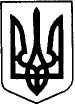 ГАДЯЦЬКА РАЙОННА ДЕРЖАВНА АДМІНІСТРАЦІЯПОЛТАВСЬКОЇ  ОБЛАСТІВІДДІЛ ОСВІТИвул. Гетьманська, . Гадяч, 37300, тел./факс (05354) 2-16-03 Е-mail: gaorn@ukr.net, Код ЄДРПОУ 3831938502.10.2019 № 01-16/1119                    На № 			 від 					Керівникам закладів загальної                                                           середньої освітиПрограма, місце і термін проведення спортивних змагань           Дати та місце проведення змагань  можуть бути скориговані в залежності від погодних умов та дат обласної Гімназіади. Начальник                                                                                       Л.О.Зливко                                                                                                                                                                                                                                                   №Вид змагань ГімназіадиДата проведенняМісце проведення1Легкоатлетичний крос          03 жовтня 2019 р.с. Сари               2Стрільба з пневматичної гвинтівки до Дня Захисника України10 жовтня 2019 р.с. Сари               3Міні-футбол (юнаки)            17 жовтня 2019 р.           с. Сари               4Міні-футбол (дівчата)           24 жовтня  2019 р.          с. Сари              5Шахи14 листопада 2019 р.  м. Гадяч ККЗ «Дружба»6Настільний  теніс                28 листопада 2019 р.  с. Петрівка-Роменська               7Стрільба з пневматичної гвинтівки до Дня Збройних Сил України05 грудня 2019 р.с. Сари               8Баскетбол (юнаки)              12 грудня 2019 р.         с. Сари                9Баскетбол (дівчата)19 грудня 2019 р.          с. Сари                